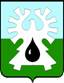 МУНИЦИПАЛЬНОЕ ОБРАЗОВАНИЕ ГОРОД УРАЙХАНТЫ-МАНСИЙСКИЙ АВТОНОМНЫЙ ОКРУГ - ЮГРАДУМА ГОРОДА УРАЙПРОТОКОЛвнеочередного заседания Думы города Урай шестого созыва09.10.2019                                                                                                          №716-00 час.Председательствовала: Александрова Г.П. - председатель Думы города Урай.Присутствовали: На заседании присутствует 13 депутатов, имеются 3 доверенности отсутствующих депутатов (прилагаются).  Седьмое внеочередное заседание Думы города Урай является правомочным.На заседании присутствовали:Председательствующий: Предложил депутатам Думы принять проект повестки седьмого внеочередного заседания Думы города Урай за основу. Поставил предложение на голосование.РЕШИЛИ: Принять проект повестки седьмого внеочередного заседания Думы города Урай за основу.Результат голосования: единогласно.Председательствующий: Поставил на голосование предложение об утверждении повестки седьмого внеочередного заседания Думы города Урай в целом. РЕШИЛИ: Утвердить повестку седьмого внеочередного заседания Думы города Урай в целом:Результат голосования: единогласно.РЕШИЛИ: Утвердить следующий порядок работы седьмого внеочередного заседания Думы города Урай:  - докладчикам по вопросам повестки - до 10 минут;            - выступающим в прениях - до 3х минут.Результат голосования: единогласно.Тулупов А.Ю., председатель комиссии по экономике, бюджету, налогам и муниципальной собственности озвучил решение комиссии.Председательствующий: На 31-м заседании Думы 26.09.2019 было дано поручение  КСП города Урай провести проверку законности выделения администрацией города Урай в 2019 году средств АО «Агроника» из резервного фонда администрации города Урай.          Предлагаю заслушать председателя Контрольно-счетной палаты г.Урай Мядель Ирину Алексеевну о результатах проведенной проверкиМядель И.А., председатель Контрольно-счетной палаты г.Урай о результатах проведенной проверки. Вопросы к председателю Контрольно-счетной палаты г.Урай:Александрова Г.П.: 1. О назначении платежа и необходимости выделения денежных средств из резервного фонда администрации города Урай. 2. Имеются ли нарушения в проекте решения Думы города «О внесении изменений в бюджет городского округа город Урай на 2019 год и на плановый период 2020 и 2021 годов»?Акчурин М.Р.: Чтобы выделить средства были внесены изменения в Положение о резервном фонде администрации города Урай?   Бабенко А.В.: Об отсутствии подпункта «г» пункта 2.2 раздела 2 Положения о резервном фонде администрации города Урай после внесения изменений в Положения о резервном фонде. Бабенко А.В. к исполняющему обязанности главы города Урай Гамузову В.В.: В связи с чем были срочно внесены изменения в Положение о резервном фонде администрации города Урай.РЕШИЛИ: 1. Принять проект решения в целом.Результат голосования: единогласно.2. Информацию о предложениях о внесении изменений в муниципальные программы на 2019 год и на плановый период 2020 и 2021 годов» принять к сведению.Результат голосования: единогласно.3. Считать принятие решения депутатами о внесении изменений в данное решение Думы  города в части финансирования АО «Агроника» как констатацию факта перераспределения администрацией города средств из резервного фонда администрации города Урай, в соответствии с её полномочиями. Результат голосования: единогласно. (Решение прилагается)Тулупов А.Ю., председатель комиссии по экономике, бюджету, налогам и муниципальной собственности озвучил решение комиссии.РЕШИЛИ: Принять проект решения в целом.Результат голосования единогласно.(Решение прилагается)Тулупов А.Ю., председатель комиссии по экономике, бюджету, налогам и муниципальной собственности озвучил решение комиссии.РЕШИЛИ: Принять проект решения в целом.Результат голосования единогласно.(Решение прилагается)Тулупов А.Ю., председатель комиссии по экономике, бюджету, налогам и муниципальной собственности озвучил решение комиссии.РЕШИЛИ: Принять проект решения в целом.Результат голосования единогласно.(Решение прилагается)Тулупов А.Ю., председатель комиссии по экономике, бюджету, налогам и муниципальной собственности озвучил решение комиссии.РЕШИЛИ: Принять проект решения в целом.Результат голосования единогласно.(Решение прилагается)Баев С.А., председатель комиссии по нормотворчеству, вопросам городского развития и хозяйства озвучил решение комиссии.РЕШИЛИ: Принять проект решения в целом.Результат голосования единогласно.(Решение прилагается)Председательствующий: На 31-м заседании Думы  26.09.2019 года мы попросили администрацию города внести данный вопрос в повестку внеочередного заседания для его детального рассмотрения и изучения. Материалы поступили в Думу города 07.10.2019 и в этот же день были вам направлены по электронной почте.	Целью внесения администрации города данного вопроса-заручиться поддержкой депутатов в участии муниципального образования в 2020 году во Всероссийском конкурсе, поэтому при выступлении прошу депутатов  высказывать свое мнение.Вопросы докладчику: Мазитов Р.З.: Какая цена содержание данного проекта, если он будет реализован, сколько потребуется средств, для поддерживания объекта в хорошем состоянии.   Тульников С.К.: О больших затратах на отсыпку береговой зоны. Какой бизнес хотите разместить в этой зоне? Если будут большие расходы, стоит ли участвовать в конкурсе. Может стоит обратить внимание на другие участки в городе, которые требуют  реконструкции или ремонта. Закирзянов Т.Р.: О контроле за качеством воды и её содержание в пляжной зоне. Будет ли отсыпка зоны пляжа? Величко А.В.: Об объектах, победивших в рейтинговом голосовании в 2018-2019г.г.  Александрова Г.П.: Об индексе благоприятности городской среды. Бабенко А. В.: О приоритетах благоустройства и капитальных ремонтах территорий в городе и их содержании. Подбуцкая Е.Н. предложила поставить на голосование: Информацию принять к сведению.  Гамузов В.В.: О необходимости согласования с депутатами участия в конкурсе, так как необходимо выделение средств  на профессиональную подготовку документов к данному конкурсу. Закирзянов Т.Р.: Об изучении опыта участия в  федеральных конкурсах других муниципалитетов. О сумме гранта, в случае победы. О доле софинансирования города при строительстве данного объекта и средства на его содержание. Акчурин М.Р. О финансовой доле участия муниципалитета. Закирзянов Т.Р. предложил поставить на голосование: Предоставить информацию о денежных средствах городского бюджета, инвестиционных и операционных затратах на данный проект.  Александрова Г.П.: Об источниках финансирования проекта.  Акчурин М.Р. предложил поставить на голосование: не поддерживать участие муниципального образования город Урай в конкурсе с данным объектом. Тульников С.К.: Об участии в этом проекте и о финансовых затратах городского бюджета. Председательствующий поставил на голосование предложение Подбуцкой Е.Н. Результат голосования: «за» -10 депутатов;  «воздержался» - 0 депутатов;				   «против» - 3 депутата.  Председательствующий поставил на голосование предложение Закирзянов Т.Р. Результат голосования: «за» -1 депутат; «воздержался» - 0 депутатов;				   «против» - 12 депутатов.  Председательствующий поставил на голосование предложение Акчурин М.Р. Результат голосования: «за» -2депутата; «воздержался» - 0 депутатов;				   «против» - 11 депутатов.  РЕШИЛИ: Информацию принять к сведению.Результат голосования: «за» -10 депутатов;«воздержался» - 0 депутатов;				   «против» - 3 депутата.  Александрова Г.П.: О систематическом нарушении администрацией распоряжений председателя о проведении заседаний, Положения «О порядке внесения проектов муниципальных правовых актов Думы города Урай», принятым решением Думы города Урай  от 23.11.2006 №73 в части:- отсутствия ответственного лица от администрации города, контролирующего своевременное представление материалов в Думу;- нарушение сроков внесения документов;- отсутствие информации о докладчиках при внесении документов.Бабенко А.В. О приеме депутатов жителей города на избирательных участках 10.10.2019.Председатель  Думы города Урай                                        Г.П. Александровадепутаты Акчурин М.Р.;Бабенко А.В.;Баев С.А.;Величко А.В.;Жигарев Е.В.;Закирзянов Т.Р.;Мазитов Р.З.;Моряков В.П.;Подбуцкая Е.Н.;Свиридов Д.П.;Стадухина М.И.;Тулупов А.Ю.Отсутствовали депутаты:Зайцев В.И.- отпуск, доверенность Бабенко А.В.;Кочемазов А.В.- командировка, доверенность Бабенко А.В.;Перевозкина Л.Ф.- болезнь, без доверенности; Злыгостев С.И. - отпуск, доверенность Мазитову Р.З. Гамузов В.В.-исполняющий обязанности главы города Урай, Новоселова С.П.-заместитель главы города Урай,Архипова А.Е.-специалист-эксперт службы специальных мероприятий администрации города Урай,Мовчан О.В.- начальник правового управления администрации города Урай,Мядель И.А. -председатель Контрольно-счетной палаты Думы города Урай,Парфентьева А.А.-директор муниципального казенного учреждения «Управление градостроительства, землепользования и природопользования города Урай»,Тульников С.К. -депутат Думы Ханты-Мансийского автономного округа -Югры,Якименко А.П.-прокурор города Урай,Некрасов А.С.-специалист-эксперт аппарата Думы города Урай,Филатова В.В. -старший инспектор аппарата Думы города Урай, Чемогина Л.Л.-руководитель аппарата Думы города Урай.СЛУШАЛИ:О повестке седьмого внеочередного заседания Думы города Урай.О повестке седьмого внеочередного заседания Думы города Урай.Докладчик:Александрова Г.П., председатель Думы города Урай.О внесении изменений в бюджет городского округа город Урай на 2019 год и на плановый период 2020 и 2021 годов.О предложениях о внесении изменений в муниципальные программы на 2019 год и на плановый период 2020 и 2021 годов.Докладчик: Хусаинова Ирина Валериевна, председатель Комитета по финансам администрации города Урай.О внесении изменений в решение Думы города Урай «О налоге на имущество физических лиц». Докладчик: Хусаинова Ирина Валериевна, председатель Комитета по финансам администрации города Урай.О согласии на частичную замену дотации на выравнивание бюджетной обеспеченности муниципальных районов (городских округов) дополнительными нормативами отчислений от налога на доходы физических лиц на очередной финансовый 2020 год и на плановый период 2021-2022 годов.Докладчик: Хусаинова Ирина Валериевна, председатель Комитета по финансам администрации города Урай.О внесении изменений в Положение о земельном налоге на территории города Урай.Докладчики:1. Парфентьева Алла Александровна, директор муниципального казенного учреждения «Управление градостроительства, землепользования и природопользования города Урай».2. Хусаинова Ирина Валериевна, председатель Комитета по финансам администрации города Урай.О внесении изменений в  порядок формирования и использования муниципального дорожного фонда города Урай.Докладчик: Хусаинова Ирина Валериевна, председатель Комитета по финансам администрации города Урай.О структуре органов местного самоуправления города Урай в военное время.Докладчик: Архипова Анастасия Евгеньевна, специалист-эксперт службы специальных мероприятий администрации города Урай.Информация о намерении муниципального образования город Урай  участвовать во Всероссийском конкурсе лучших проектов создания комфортной городской среды в малых городах и исторических поселениях в 2020 году.Докладчик: Парфентьева Алла Александровна, директор муниципального казенного учреждения «Управление градостроительства, землепользования и природопользования города Урай».Разное. СЛУШАЛИ:О порядке работы седьмого внеочередного заседания Думы  города Урай.О порядке работы седьмого внеочередного заседания Думы  города Урай.Докладчик:Александрова Г.П., председатель Думы города Урай.СЛУШАЛИ 1:О внесении изменений в бюджет городского округа город Урай на 2019 год и на плановый период 2020 и 2021 годов.О предложениях о внесении изменений в муниципальные программы на 2019 год и на плановый период 2020 и 2021 годов.СЛУШАЛИ 1:Докладчик: Хусаинова Ирина Валериевна, председатель Комитета по финансам администрации города Урай.СЛУШАЛИ 2:О внесении изменений в решение Думы города Урай «О налоге на имущество физических лиц».СЛУШАЛИ 2:Докладчик: Хусаинова Ирина Валериевна, председатель Комитета по финансам администрации города Урай.СЛУШАЛИ 3:О согласии на частичную замену дотации на выравнивание бюджетной обеспеченности муниципальных районов (городских округов) дополнительными нормативами отчислений от налога на доходы физических лиц на очередной финансовый 2020 год и на плановый период 2021-2022 годов.СЛУШАЛИ 3:Докладчик: Хусаинова Ирина Валериевна, председатель Комитета по финансам администрации города Урай.СЛУШАЛИ 4:О внесении изменений в Положение о земельном налоге на территории города Урай.СЛУШАЛИ 4:Докладчик: Парфентьева Алла Александровна, директор муниципального казенного учреждения «Управление градостроительства, землепользования и природопользования города Урай»;Хусаинова Ирина Валериевна, председатель Комитета по финансам администрации города Урай.СЛУШАЛИ 5:О внесении изменений в  порядок формирования и использования муниципального дорожного фонда города Урай.СЛУШАЛИ 5:Докладчик: Хусаинова Ирина Валериевна, председатель Комитета по финансам администрации города Урай.СЛУШАЛИ 6:О структуре органов местного самоуправления города Урай в военное время.СЛУШАЛИ 6:Докладчик: Архипова Анастасия Евгеньевна, специалист-эксперт службы специальных мероприятий администрации города Урай. СЛУШАЛИ 7:Информация о намерении муниципального образования город Урай  участвовать во Всероссийском конкурсе лучших проектов создания комфортной городской среды в малых городах и исторических поселениях в 2020 году.СЛУШАЛИ 7:Докладчик: Парфентьева Алла Александровна, директор муниципального казенного учреждения «Управление градостроительства, землепользования и природопользования города Урай».СЛУШАЛИ 8:Разное.